Опрос потребителейЛицо, заполнившее анкетуУкажите наиболее удобный для Вас способ взаимодействия с ОАО «Облкоммунэнерго»:По каким вопросам Вы обращались в ОАО «Облкоммунэнерго»По пятибалльной шкале оцените качество обслуживания при решении Вашего вопросаПо пятибалльной шкале оцените уровень качества энергоснабжения Вашего домовладения (помещения и пр.)По пятибалльной шкале оцените уровень безопасности энергоснабжения Вашего домовладения (помещения и пр.)По пятибалльной шкале оцените уровень оперативности сотрудников ОАО «Облкоммунэнерго» при устранении причин перерывов в электроснабжении Вашего домовладения (помещения и пр.)По пятибалльной шкале оцените уровень открытости и доступности информации о деятельности ОАО «Облкоммунэнерго»По пятибалльной шкале оцените уровень профессиональной грамотности сотрудников ОАО «Облкоммунэнерго»По пятибалльной шкале оцените уровень вежливости и клиентоориентированности сотрудников ОАО «Облкоммунэнерго»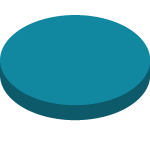 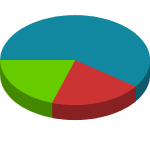 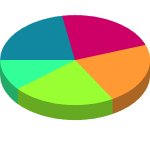 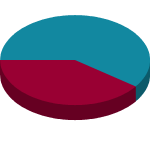 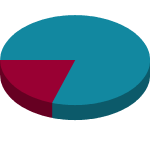 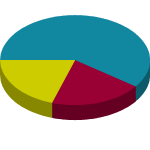 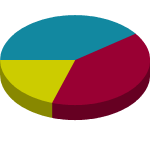 